Crna Gora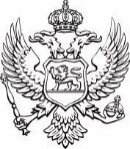 Ministarstvo ekonomskog razvojaSpisak javnih funkcionera Ministarstva ekonomskog razvoja –Septembar 2021.Spisak javnih funkcionera Ministarstva ekonomskog razvoja –Septembar 2021.Spisak javnih funkcionera Ministarstva ekonomskog razvoja –Septembar 2021.Spisak javnih funkcionera Ministarstva ekonomskog razvoja –Septembar 2021.Ime i prezimeFunkcijaBruto zaradaNeto zaradaJakov MilatovićMinistar2.116,551.418,09Milena Božović- LipovinaDržavni sekretar2.023,161.355,52Ivana ĐurovićDržavni sekretar1.915,751.283,55Marko VukaševićGeneralni direktor Direktorata za investicije u turizmu1.273,56853,29Aleksandra Gardašević SlavujicaGeneralni direktor Direktorata za razvojne politike u turizmu1.638,451.097,76Jevrosima PejovićGeneralna direktorica Direktorata za rad i zapošljavanje1.526,421.022,70Olivera VukajlovićGeneralni direktor Direktorata za unapređenje konkurentnosti1.666,781.116,74Veselin KoprivicaGeneralna direktor Direktorata za unutrašnje tržište i konkurenciju1.806,501.210,35Jelena JankovićGeneralni direktor Direktorata za trgovinsku saradnju i ekonomske odnose sa inostranstvom1.519,421.018,01Renata MilutinovićGeneralni direktor Direktorata za  industrijski i regionalni razvoj1.286,92862,24